     	Program Application                                        Todays Date: _____________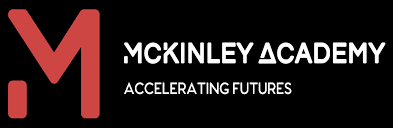 Student Name: _____________________________________________________________________________			Last				First					MiddleDate of Birth: _____________ School Currently Enrolled in: ______________________  Current Grade: ______Have you previously attend or applied to McKinley Academy    No _____	Yes _____  If Yes, When __________Student Phone Number: ______________________________________________________________________Student Email: ______________________________________________________________________________Mailing Address: ____________________________________________________________________________Physical Address: ___________________________________________________________________________Father/Guardian Name: ______________________________________________________________________Father/Guardian Phone Number: ______________________________________________________________Father/Guardian Email Address: _______________________________________________________________Mother/Guardian Name: _____________________________________________________________________Mother/Guardian Phone Number: ______________________________________________________________Mother/Guardian Email Address: ______________________________________________________________Do you plan to participate in high school sports? _________ If So, which one(s)? ________________________What will be your transportation needs to get to McKinley Academy?Bus		Drive		Dropped off		Walk		Other ________________Student Signature: __________________________________________________	Date: ___________________Parent/Guardian Signature: ___________________________________________	Date: ___________________Return this application to McKinley Academy, c/o GMCS, PO Box 1318 Gallup, NM 87305 or you can email the application to mahletters@gmcs.orgDate Received: ________________________                        							          Revised 07/01/22 BG